ФОНД ПЕНСИОННОГО И СОЦИАЛЬНОГО СТРАХОВАНИЯ РОССИЙСКОЙ ФЕДЕРАЦИИСпецификация сообщений ФК «Реестр получателей услуг»Версия: 1.10Приложение №15
к Спецификации типов электронных документов для обеспечения обмена в электронном виде между участниками информационного взаимодействия           и системой ЕИИС «Соцстрах» ОглавлениеПеречень изменений	41	Справочники	51.1	Справочник видов удостоверения личности	51.2	Справочник причин воздействия радиации	51.3	Справочник особых зон	51.4	Справочник статусов обработки запроса предоставления сведений по 86 сообщению	62	Тип сообщения 86: Сведения о застрахованном лице	72.1	Описание	72.2	Пример	83	Тип сообщения 87: Результат регистрации сведений о застрахованном лице	93.1	Описание	93.2	Пример	104	Тип сообщения 88: Информация о несоответствии сведений о застрахованном лице	114.1	Описание	114.2	Пример	11Приложение 1. Атрибутивный/элементный состав используемых типов элементов сообщений	12Пространство имен urn:ru:fss:integration:types:rpu:InsuredPerson:v01	12Атрибуты элемента insuredPerson	12Атрибуты элемента insuredPersonResponse	13Атрибуты свойства insuredPersonResponse/@responseOn	13Атрибуты элемента mismatchInfo	13Атрибуты комплексного типа IdentityDocumentType	14Атрибуты элемента IdentityDocumentType/passport	15Атрибуты элемента IdentityDocumentType/tempIdentDocType	15Атрибуты элемента IdentityDocumentType/otherIdentDocType	15Атрибуты комплексного типа InsuredPersonMismatchType	16Атрибуты элемента InsuredPersonMismatchType/snils	16Атрибуты элемента InsuredPersonMismatchType/protocol	17Атрибуты комплексного типа InsuredPersonResponseType	17Атрибуты элемента InsuredPersonResponseType/snils	18Атрибуты элемента InsuredPersonResponseType/status	18Атрибуты элемента InsuredPersonResponseType/protocol	19Атрибуты элемента InsuredPersonType/fullName	19Атрибуты комплексного типа InsuredPersonType	20Атрибуты элемента InsuredPersonType/birthDate	23Атрибуты элемента InsuredPersonType/gender	23Атрибуты элемента InsuredPersonType/snils	23Атрибуты элемента InsuredPersonType/fired	24Атрибуты элемента InsuredPersonType/fired/date	24Атрибуты элемента InsuredPersonType/fired/contractCancelDate	25Атрибуты элемента InsuredPersonType/inn	25Атрибуты элемента InsuredPersonType/identityDocument	25Атрибуты элемента InsuredPersonType/residenceDocumentType	25Атрибуты элемента InsuredPersonType/otherInfo	26Атрибуты элемента InsuredPersonType/otherInfo/workplace	27Атрибуты элемента InsuredPersonType/otherInfo/livingPlace	27Атрибуты элемента InsuredPersonType/otherInfo/causeRadiation	27Атрибуты элемента InsuredPersonType/regAddress	28Атрибуты элемента InsuredPersonType/regAddress/fiasAddress	28Атрибуты элемента InsuredPersonType/regAddress/postalCode	29Атрибуты элемента InsuredPersonType/methodReceivePayment	30Атрибуты элемента InsuredPersonType/isNotWorker	30Атрибуты комплексного типа MismatchProtocolType	30Атрибуты элемента MismatchProtocolType/item	31Атрибуты элемента MismatchProtocolType/item/mnemonic	32Атрибуты элемента MismatchProtocolType/item/message	32Атрибуты элемента MismatchProtocolType/item/description	32Атрибуты комплексного типа OtherIdentDocType	33Атрибуты элемента OtherIdentDocType/type	33Атрибуты элемента OtherIdentDocType/series	34Атрибуты элемента OtherIdentDocType/number	34Атрибуты элемента OtherIdentDocType/expirationDate	35Атрибуты комплексного типа PassportRFType	35Атрибуты элемента PassportRFType/series	36Атрибуты элемента PassportRFType/number	36Атрибуты элемента PassportRFType/issueDate	37Атрибуты элемента PassportRFType/whoIssued	37Атрибуты комплексного типа ResidenceDocumentType	37Атрибуты элемента ResidenceDocumentType/residentCard	38Атрибуты элемента ResidenceDocumentType/tempResidencePermit	38Атрибуты комплексного типа ResidentCardType	38Атрибуты элемента ResidentCardType/series	39Атрибуты элемента ResidentCardType/number	39Атрибуты элемента ResidentCardType/passportIssueDate	39Атрибуты комплексного типа TempIdentDocType	40Атрибуты элемента TempIdentDocType/number	41Атрибуты элемента TempIdentDocType/issueDate	41Атрибуты элемента TempIdentDocType/whoIssued	41Атрибуты элемента TempIdentDocType/expirationDate	42Атрибуты комплексного типа TempResidencePermitType	42Атрибуты элемента TempResidencePermitType/series	42Атрибуты элемента TempResidencePermitType/number	43Атрибуты элемента TempResidencePermitType/issueDate	43Атрибуты типа InsuredPersonStatusType	43Атрибуты типа NumberType	44Атрибуты типа SeriesType	44Атрибуты типа INN	45Приложение А. XSD-схема типов сообщений	46Перечень измененийСправочникиСправочник видов удостоверения личностиСправочник причин воздействия радиацииСправочник особых зонСправочник статусов обработки запроса предоставления сведений по 86 сообщениюТип сообщения 86: Сведения о застрахованном лицеОписаниеТип сообщения 86.Документ предназначен для предоставления страхователем сведений о застрахованном лице (Таблица 1).Результат обработки 86 сообщения направляется страхователю в формате 87 сообщения, а сообщением, предназначенным для отправки страхователю информации, в случае несоответствия сведений о застрахованном с данными в ПФР, является 88 сообщение.Таблица 1 – Описание структуры 86 сообщенияПример<urn:insuredPerson xmlns:urn="urn:ru:fss:integration:types:rpu:InsuredPerson:v01" xmlns:v02="http://www.fss.ru/integration/types/person/v02" xmlns:v01="http://www.fss.ru/integration/types/common/v01">	<urn:fullName>		<v02:firstName>Светлана</v02:firstName>		<v02:lastName>Иванова</v02:lastName>		<v02:middleName>Ивановна</v02:middleName>	</urn:fullName>	<urn:birthDate>1954-01-01</urn:birthDate>	<urn:gender>FEMALE</urn:gender>	<urn:snils>14543028550</urn:snils>	<urn:INN>564000062685</urn:INN>	<urn:identityDocument>		<urn:passport>			<urn:series>1234</urn:series>			<urn:number>567890</urn:number>			<urn:issueDate>2000-01-01</urn:issueDate>			<urn:whoIssued>УВД</urn:whoIssued>		</urn:passport>	</urn:identityDocument>	<urn:residenceDocumentType>		<urn:residentCard>			<urn:series>ВНЖРФ</urn:series>			<urn:number>ВНЖРФ</urn:number>			<urn:passportIssueDate>2010-01-01</urn:passportIssueDate>		</urn:residentCard>	</urn:residenceDocumentType>	<urn:regAddress>		<urn:fiasAddress>			<v01:houseGuid>091da52c-0db2-4331-abd7-3fc715f3316f</v01:houseGuid>		</urn:fiasAddress>		<urn:postalCode>119048</urn:postalCode>	</urn:regAddress>	<urn:methodReceivePayment>		<v01:currentFiasAddress>			<v01:houseGuid>42382752-3733-4a84-ac5b-ab169814c876</v01:houseGuid>		</v01:currentFiasAddress>		<v01:postalCode>119618</v01:postalCode>	</urn:methodReceivePayment></urn:insuredPerson>Тип сообщения 87: Результат регистрации сведений о застрахованном лицеОписаниеТип сообщения 87.Документ содержит результат обработки сведений о застрахованном, направленных страхователем в Фонд (Таблица 2). Данное сообщение направляется в ответ на 86 сообщение. Результататом обработки этого сообщения, является список статусов представленых в п.1.4 .Таблица 2 – Описание структуры 87 сообщенияПример<insuredPersonResponse responseOn="2136cf7f-a601-4cac-a52e-d1e879c85914" xmlns="urn:ru:fss:integration:types:rpu:InsuredPerson:v01" xmlns:ns2="http://www.fss.ru/integration/types/person/v02" xmlns:ns3="http://www.fss.ru/integration/types/common/v01">	<snils>14543028550</snils>	<status>RECEIVED</status></insuredPersonResponse>Тип сообщения 88: Информация о несоответствии сведений о застрахованном лицеОписаниеТип сообщения 88.Документ предназначен для отправки страхователю информации, в случае несоответствия сведений о застрахованном с данными в ПФР (Таблица 3). Таблица 3 – Описание структуры 88 сообщенияПример<urn:mismatchInfo xmlns:urn="urn:ru:fss:integration:types:rpu:InsuredPerson:v01">  <urn:snils>00000000000</urn:snils>  <urn:protocol>    <urn:item>      <urn:mnemonic>ERR_001</urn:mnemonic>      <urn:message>Не соответствует фамилия застрахованного</urn:message>      <urn:description>По информации от ПФР фамилия застрахованного не соответствует</urn:description>    </urn:item>  </urn:protocol></urn:mismatchInfo>Приложение 1. Атрибутивный/элементный состав используемых типов элементов сообщенийВ данном разделе в таблицах ниже детально приводится атрибутивный состав всех элементов, используемых в файлах схем (xsd) всех типов документов.Описания элементов, типов элементов, свойств - сгруппированы в соответствии с пространствами имен (файлы xsd), в которых они находятся.Пространство имен urn:ru:fss:integration:types:rpu:InsuredPerson:v01Атрибуты элемента insuredPersonАтрибуты элемента insuredPersonResponseАтрибуты свойства insuredPersonResponse/@responseOnАтрибуты элемента mismatchInfoАтрибуты комплексного типа IdentityDocumentTypeАтрибуты элемента IdentityDocumentType/passportАтрибуты элемента IdentityDocumentType/tempIdentDocTypeАтрибуты элемента IdentityDocumentType/otherIdentDocTypeАтрибуты комплексного типа InsuredPersonMismatchTypeАтрибуты элемента InsuredPersonMismatchType/snilsАтрибуты элемента InsuredPersonMismatchType/protocolАтрибуты комплексного типа InsuredPersonResponseTypeАтрибуты элемента InsuredPersonResponseType/snilsАтрибуты элемента InsuredPersonResponseType/statusАтрибуты элемента InsuredPersonResponseType/protocolАтрибуты элемента InsuredPersonType/fullNameАтрибуты комплексного типа InsuredPersonTypeАтрибуты элемента InsuredPersonType/birthDateАтрибуты элемента InsuredPersonType/genderАтрибуты элемента InsuredPersonType/snilsАтрибуты элемента InsuredPersonType/firedАтрибуты элемента InsuredPersonType/fired/dateАтрибуты элемента InsuredPersonType/fired/contractCancelDateАтрибуты элемента InsuredPersonType/innАтрибуты элемента InsuredPersonType/identityDocumentАтрибуты элемента InsuredPersonType/residenceDocumentTypeАтрибуты элемента InsuredPersonType/otherInfoАтрибуты элемента InsuredPersonType/otherInfo/workplaceАтрибуты элемента InsuredPersonType/otherInfo/livingPlaceАтрибуты элемента InsuredPersonType/otherInfo/causeRadiationАтрибуты элемента InsuredPersonType/regAddressАтрибуты элемента InsuredPersonType/regAddress/fiasAddressАтрибуты элемента InsuredPersonType/regAddress/postalCodeАтрибуты элемента InsuredPersonType/methodReceivePaymentАтрибуты элемента InsuredPersonType/isNotWorkerАтрибуты комплексного типа MismatchProtocolTypeАтрибуты элемента MismatchProtocolType/itemАтрибуты элемента MismatchProtocolType/item/mnemonicАтрибуты элемента MismatchProtocolType/item/messageАтрибуты элемента MismatchProtocolType/item/descriptionАтрибуты комплексного типа OtherIdentDocTypeАтрибуты элемента OtherIdentDocType/typeАтрибуты элемента OtherIdentDocType/seriesАтрибуты элемента OtherIdentDocType/numberАтрибуты элемента OtherIdentDocType/expirationDateАтрибуты комплексного типа PassportRFTypeАтрибуты элемента PassportRFType/seriesАтрибуты элемента PassportRFType/numberАтрибуты элемента PassportRFType/issueDateАтрибуты элемента PassportRFType/whoIssuedАтрибуты комплексного типа ResidenceDocumentTypeАтрибуты элемента ResidenceDocumentType/residentCardАтрибуты элемента ResidenceDocumentType/tempResidencePermitАтрибуты комплексного типа ResidentCardTypeАтрибуты элемента ResidentCardType/seriesАтрибуты элемента ResidentCardType/numberАтрибуты элемента ResidentCardType/passportIssueDateАтрибуты комплексного типа TempIdentDocTypeАтрибуты элемента TempIdentDocType/numberАтрибуты элемента TempIdentDocType/issueDateАтрибуты элемента TempIdentDocType/whoIssuedАтрибуты элемента TempIdentDocType/expirationDateАтрибуты комплексного типа TempResidencePermitTypeАтрибуты элемента TempResidencePermitType/seriesАтрибуты элемента TempResidencePermitType/numberАтрибуты элемента TempResidencePermitType/issueDateАтрибуты типа InsuredPersonStatusTypeАтрибуты типа NumberTypeАтрибуты типа SeriesTypeАтрибуты типа INNПриложение А. XSD-схема типов сообщенийСсылка на полную XSD-схему: https://lk.fss.ru/prab.html Возможна модификация структуры сообщения и xsd-схемы. В случае несоответствия описания в спецификации и XSD схемы, ориентироваться необходимо на XSD схему.Обмен сообщениями должен осуществляться в кодировке UTF-8. Контент сообщения необходимо закодировать в Base64.---------------------------------------------<?xml version="1.0" encoding="UTF-8"?><xs:schema xmlns:xs="http://www.w3.org/2001/XMLSchema"            xmlns="urn:ru:fss:integration:types:rpu:InsuredPerson:v01"            xmlns:p="http://www.fss.ru/integration/types/person/v02"            xmlns:c="http://www.fss.ru/integration/types/common/v01"            xmlns:r="http://www.fss.ru/integration/types/dic/CauseRadiationExposure/v01"            xmlns:dsz="urn:ru:fss:integration:types:dic:SpecialZone:v01"            targetNamespace="urn:ru:fss:integration:types:rpu:InsuredPerson:v01"            elementFormDefault="qualified">    <xs:import namespace="http://www.fss.ru/integration/types/person/v02" schemaLocation="../../v02/type/Person.xsd"/>    <xs:import namespace="http://www.fss.ru/integration/types/common/v01" schemaLocation="../type/Common.xsd"/>    <xs:import namespace="http://www.fss.ru/integration/types/dic/CauseRadiationExposure/v01" schemaLocation="../dic/CauseRadiationExposure.xsd"/>    <xs:import namespace="http://www.fss.ru/integration/types/dic/identtityDoc/v01" schemaLocation="../dic/IdentityDocuments.xsd"/>    <xs:import namespace="urn:ru:fss:integration:types:dic:SpecialZone:v01" schemaLocation="../dic/SpecialZone.xsd"/>    <xs:element name="insuredPerson" type="InsuredPersonType" >        <xs:annotation>            <xs:documentation>Корневой элемент карточки застрахованного</xs:documentation>            <xs:documentation>Код сообщения СЭДО = 86</xs:documentation>        </xs:annotation>    </xs:element>    <xs:element name="insuredPersonResponse" >        <xs:annotation>            <xs:documentation>Корневой элемент результата обработки карточки застрахованного</xs:documentation>            <xs:documentation>Код сообщения СЭДО = 87</xs:documentation>        </xs:annotation>        <xs:complexType>            <xs:complexContent>                <xs:extension base="InsuredPersonResponseType">                    <xs:attribute name="responseOn" type="c:UuidV1Type"/>                </xs:extension>            </xs:complexContent>        </xs:complexType>    </xs:element>    <xs:element name="mismatchInfo" type="InsuredPersonMismatchType" >        <xs:annotation>            <xs:documentation>Корневой элемент для направления в адрес страхователя информации о несоответствии данных о застрахованном</xs:documentation>            <xs:documentation>Код сообщения СЭДО = 88</xs:documentation>        </xs:annotation>    </xs:element>    <xs:complexType name="InsuredPersonType">        <xs:annotation>            <xs:documentation>Сведения о застрахованном лице</xs:documentation>        </xs:annotation>        <xs:sequence>            <xs:element name="fullName" type="p:FullName"/>            <xs:element name="birthDate" type="p:birthDate"/>            <xs:element name="gender" type="p:GenderType"/>            <xs:element name="snils" type="p:snils"/>            <xs:choice>                <xs:element name="fired" >                    <xs:annotation>                        <xs:documentation>Информация об увольнении</xs:documentation>                    </xs:annotation>                    <xs:complexType>                        <xs:choice>                            <xs:element name="date" type="xs:date" >                                <xs:annotation>                                    <xs:documentation>Дата увольнения</xs:documentation>                                </xs:annotation>                            </xs:element>                            <xs:element name="contractCancelDate" type="xs:date">                                <xs:annotation>                                    <xs:documentation>Дата аннулирования трудового договора</xs:documentation>                                </xs:annotation>                            </xs:element>                        </xs:choice>                    </xs:complexType>                </xs:element>                <xs:sequence>                    <xs:element name="inn" type="INN"/>                    <xs:element name="identityDocument" type="IdentityDocumentType">                        <xs:annotation>                            <xs:documentation>Документ, удостоверяющий личность</xs:documentation>                        </xs:annotation>                    </xs:element>                    <xs:element name="residenceDocumentType" type="ResidenceDocumentType" minOccurs="0"/>                    <xs:element name="otherInfo" minOccurs="0">                        <xs:annotation>                            <xs:documentation>Иные сведения</xs:documentation>                        </xs:annotation>                        <xs:complexType>                            <xs:sequence>                                <xs:choice>                                    <xs:element name="workplace" type="dsz:SpecialZoneType" minOccurs="0">                                        <xs:annotation>                                            <xs:documentation>Работа в особой зоне</xs:documentation>                                        </xs:annotation>                                    </xs:element>                                    <xs:element name="livingPlace" type="dsz:SpecialZoneType" minOccurs="0">                                        <xs:annotation>                                            <xs:documentation>Проживание в особой зоне</xs:documentation>                                        </xs:annotation>                                    </xs:element>                                </xs:choice>                                <xs:element name="causeRadiation" type="r:CauseRadiationExposureType" minOccurs="0">                                    <xs:annotation>                                        <xs:documentation>Причина воздействия радиации</xs:documentation>                                    </xs:annotation>                                </xs:element>                            </xs:sequence>                        </xs:complexType>                    </xs:element>                    <xs:element name="regAddress" minOccurs="0">                        <xs:annotation>                            <xs:documentation>Сведения о месте регистрации</xs:documentation>                        </xs:annotation>                        <xs:complexType>                            <xs:sequence>                                <xs:element name="fiasAddress" type="c:AddressFiasType" >                                    <xs:annotation>                                        <xs:documentation>Адрес справочника ГАР</xs:documentation>                                    </xs:annotation>                                </xs:element>                                <xs:element name="postalCode">                                    <xs:annotation>                                        <xs:documentation>Почтовый индекс</xs:documentation>                                    </xs:annotation>                                    <xs:simpleType>                                        <xs:restriction base="xs:string">                                            <xs:maxLength value="6"/>                                        </xs:restriction>                                    </xs:simpleType>                                </xs:element>                            </xs:sequence>                        </xs:complexType>                    </xs:element>                    <xs:element name="methodReceivePayment" type="c:MethodReceivePaymentType" minOccurs="0">                        <xs:annotation>                            <xs:documentation>Способ получения платежа</xs:documentation>                        </xs:annotation>                    </xs:element>                </xs:sequence>                <xs:element name="isNotWorker" type="xs:boolean" fixed="true">                    <xs:annotation>                        <xs:documentation>Не является сотрудником</xs:documentation>                    </xs:annotation>                </xs:element>            </xs:choice>        </xs:sequence>    </xs:complexType>    <xs:simpleType name="INN">        <xs:annotation>            <xs:documentation>ИНН физического лица</xs:documentation>        </xs:annotation>        <xs:restriction base="xs:string">            <xs:length value="12"/>            <xs:pattern value="\d{12}"/>        </xs:restriction>    </xs:simpleType>    <xs:simpleType name="SeriesType">        <xs:annotation>            <xs:documentation>Серия</xs:documentation>        </xs:annotation>        <xs:restriction base="c:StringMaxLen10"/>    </xs:simpleType>    <xs:simpleType name="NumberType">        <xs:annotation>            <xs:documentation>Номер</xs:documentation>        </xs:annotation>        <xs:restriction base="c:StringMaxLen10"/>    </xs:simpleType>    <xs:complexType name="PassportRFType">        <xs:annotation>            <xs:documentation>Паспорт РФ</xs:documentation>        </xs:annotation>        <xs:sequence>            <xs:element name="series">                <xs:annotation>                    <xs:documentation>Серия паспорта РФ</xs:documentation>                </xs:annotation>                <xs:simpleType>                    <xs:restriction base="xs:string">                        <xs:length value="4"/>                    </xs:restriction>                </xs:simpleType>            </xs:element>            <xs:element name="number">                <xs:annotation>                    <xs:documentation>Номер паспорта РФ</xs:documentation>                </xs:annotation>                <xs:simpleType>                    <xs:restriction base="xs:string">                        <xs:length value="6"/>                    </xs:restriction>                </xs:simpleType>            </xs:element>            <xs:element name="issueDate" type="xs:date">                <xs:annotation>                    <xs:documentation>Дата выдачи</xs:documentation>                </xs:annotation>            </xs:element>            <xs:element name="whoIssued" type="c:StringMaxLen200">                <xs:annotation>                    <xs:documentation>Кем выдан</xs:documentation>                </xs:annotation>            </xs:element>        </xs:sequence>    </xs:complexType>    <xs:complexType name="TempIdentDocType">        <xs:annotation>            <xs:documentation>Временное удостоверение личности</xs:documentation>        </xs:annotation>        <xs:sequence>            <xs:element name="number" type="c:StringMaxLen12">                <xs:annotation>                    <xs:documentation>Номер документа</xs:documentation>                </xs:annotation>            </xs:element>            <xs:element name="issueDate" type="xs:date" minOccurs="0">                <xs:annotation>                    <xs:documentation>Дата выдачи</xs:documentation>                </xs:annotation>            </xs:element>            <xs:element name="whoIssued" type="c:StringMaxLen200" minOccurs="0">                <xs:annotation>                    <xs:documentation>Кем выдан</xs:documentation>                </xs:annotation>            </xs:element>            <xs:element name="expirationDate" type="xs:date">                <xs:annotation>                    <xs:documentation>Действует до</xs:documentation>                </xs:annotation>            </xs:element>        </xs:sequence>    </xs:complexType>    <xs:complexType name="OtherIdentDocType">        <xs:annotation>            <xs:documentation>Иной документ</xs:documentation>        </xs:annotation>        <xs:sequence>            <xs:element name="type" type="identityDocument"/>            <xs:element name="series" type="SeriesType" minOccurs="0"/>            <xs:element name="number" type="c:StringMaxLen20">                <xs:annotation>                    <xs:documentation>Номер</xs:documentation>                </xs:annotation>            </xs:element>            <xs:element name="expirationDate" type="xs:date" minOccurs="0">                <xs:annotation>                    <xs:documentation>Действует до</xs:documentation>                </xs:annotation>            </xs:element>        </xs:sequence>    </xs:complexType>    <xs:complexType name="ResidentCardType">        <xs:annotation>            <xs:documentation>Вид на жительство</xs:documentation>        </xs:annotation>        <xs:sequence>            <xs:element name="series" type="SeriesType"/>            <xs:element name="number" type="c:StringMaxLen20"/>            <xs:element name="passportIssueDate" type="xs:date">                <xs:annotation>                    <xs:documentation>Дата выдачи или продления</xs:documentation>                </xs:annotation>            </xs:element>        </xs:sequence>    </xs:complexType>    <xs:complexType name="TempResidencePermitType">        <xs:annotation>            <xs:documentation>Разрешение на временное проживание или пребывание</xs:documentation>        </xs:annotation>        <xs:sequence>            <xs:element name="series" type="SeriesType" minOccurs="0"/>            <xs:element name="number" type="c:StringMaxLen20">                <xs:annotation>                    <xs:documentation>Номер</xs:documentation>                </xs:annotation>            </xs:element>            <xs:element name="issueDate" type="xs:date">                <xs:annotation>                    <xs:documentation>Дата выдачи</xs:documentation>                </xs:annotation>            </xs:element>        </xs:sequence>    </xs:complexType>    <xs:complexType name="IdentityDocumentType">        <xs:annotation>            <xs:documentation>Сведения о документе, удостоверяющем личность</xs:documentation>        </xs:annotation>        <xs:choice>            <xs:element name="passport" type="PassportRFType"/>            <xs:element name="tempIdentDocType" type="TempIdentDocType">                <xs:annotation>                    <xs:documentation>Временное удостоверение личности</xs:documentation>                </xs:annotation>            </xs:element>            <xs:element name="otherIdentDocType" type="OtherIdentDocType">                <xs:annotation>                    <xs:documentation>Иной документ</xs:documentation>                </xs:annotation>            </xs:element>        </xs:choice>    </xs:complexType>    <xs:complexType name="ResidenceDocumentType">        <xs:annotation>            <xs:documentation>Сведения о документах, подтверждающих постоянное или временное проживание(пребывание) на территории Российской Федерации (для иностранных граждан и лиц без гражданства)</xs:documentation>        </xs:annotation>        <xs:choice>            <xs:element name="residentCard" type="ResidentCardType"/>            <xs:element name="tempResidencePermit" type="TempResidencePermitType"/>        </xs:choice>    </xs:complexType>    <xs:complexType name="InsuredPersonResponseType">        <xs:annotation>            <xs:documentation>Тип описывающий результат обработки карточки застрахованного</xs:documentation>        </xs:annotation>        <xs:sequence>            <xs:element name="snils" type="p:snils">                <xs:annotation>                    <xs:documentation>СНИЛС застрахованного информация о котором подавалась ранее</xs:documentation>                </xs:annotation>            </xs:element>            <xs:element name="status" type="InsuredPersonStatusType">                <xs:annotation>                    <xs:documentation>Статус обработки сообщения карточки застрахованного</xs:documentation>                </xs:annotation>            </xs:element>            <xs:element name="protocol" type="c:ProtocolType" minOccurs="0">                <xs:annotation>                    <xs:documentation>Протокол несоответствия</xs:documentation>                </xs:annotation>            </xs:element>        </xs:sequence>    </xs:complexType>    <xs:simpleType name="InsuredPersonStatusType">        <xs:annotation>            <xs:documentation>Статус обработки карточки застрахованного</xs:documentation>        </xs:annotation>            <xs:restriction base="xs:string">                <xs:enumeration value="RECEIVED">                    <xs:annotation>                        <xs:documentation>Сообщение получено</xs:documentation>                        <xs:documentation>Статус говорит о том, что началась обработка сообщения</xs:documentation>                    </xs:annotation>                </xs:enumeration>                <xs:enumeration value="ERROR">                    <xs:annotation>                        <xs:documentation>Ошибка</xs:documentation>                        <xs:documentation>Статус говорит о том, что в процессе обработки обнаружены ошибки</xs:documentation>                    </xs:annotation>                </xs:enumeration>                <xs:enumeration value="PROCESSED">                    <xs:annotation>                        <xs:documentation>Сообщение успешно обработано</xs:documentation>                    </xs:annotation>                </xs:enumeration>            </xs:restriction>    </xs:simpleType>    <xs:complexType name="InsuredPersonMismatchType">        <xs:annotation>            <xs:documentation>Тип описывающий информацию о несоответствии данных о застрахованном</xs:documentation>        </xs:annotation>        <xs:sequence>            <xs:element name="snils" type="p:snils">                <xs:annotation>                    <xs:documentation>СНИЛС застрахованного информация о котором подавалась ранее</xs:documentation>                </xs:annotation>            </xs:element>            <xs:element name="protocol" type="MismatchProtocolType" minOccurs="0">                <xs:annotation>                    <xs:documentation>Протокол несоответствия</xs:documentation>                </xs:annotation>            </xs:element>        </xs:sequence>    </xs:complexType>    <xs:complexType name="MismatchProtocolType">        <xs:annotation>            <xs:documentation>Тип описывающий протокол несоответствия</xs:documentation>        </xs:annotation>        <xs:sequence>            <xs:element name="item" maxOccurs="unbounded">                <xs:annotation>                    <xs:documentation>Запись протокола о несоответствии данных</xs:documentation>                </xs:annotation>                <xs:complexType>                    <xs:sequence>                        <xs:element name="mnemonic">                            <xs:annotation>                                <xs:documentation>Мнемоника</xs:documentation>                            </xs:annotation>                        </xs:element>                        <xs:element name="message">                            <xs:annotation>                                <xs:documentation>Текст</xs:documentation>                            </xs:annotation>                        </xs:element>                        <xs:element name="description">                            <xs:annotation>                                <xs:documentation>Описание</xs:documentation>                            </xs:annotation>                        </xs:element>                    </xs:sequence>                </xs:complexType>            </xs:element>        </xs:sequence>    </xs:complexType>    <xs:simpleType name="identityDocument">        <xs:annotation>            <xs:documentation>                Справочник: "Вид удостоверения личности"            </xs:documentation>        </xs:annotation>        <xs:restriction base="xs:string">            <xs:maxLength value="2"/>            <xs:enumeration value="01">                <xs:annotation>                    <xs:documentation>Паспорт гражданина СССР</xs:documentation>                </xs:annotation>            </xs:enumeration>            <xs:enumeration value="03">                <xs:annotation>                    <xs:documentation>Свидетельство о рождении</xs:documentation>                </xs:annotation>            </xs:enumeration>            <xs:enumeration value="05">                <xs:annotation>                    <xs:documentation>Справка об освобождении из места лишения свободы</xs:documentation>                </xs:annotation>            </xs:enumeration>            <xs:enumeration value="08">                <xs:annotation>                    <xs:documentation>Временное удостоверение, выданное взамен военного билета</xs:documentation>                </xs:annotation>            </xs:enumeration>            <xs:enumeration value="09">                <xs:annotation>                    <xs:documentation>Дипломатический паспорт</xs:documentation>                </xs:annotation>            </xs:enumeration>            <xs:enumeration value="10">                <xs:annotation>                    <xs:documentation>Паспорт иностранного гражданина</xs:documentation>                </xs:annotation>            </xs:enumeration>            <xs:enumeration value="11">                <xs:annotation>                    <xs:documentation>Свидетельство о рассмотрении ходатайства о признании лица беженцем на территории Российской Федерации по существу</xs:documentation>                </xs:annotation>            </xs:enumeration>            <xs:enumeration value="12">                <xs:annotation>                    <xs:documentation>Вид на жительство в Российской Федерации                    </xs:documentation>                </xs:annotation>            </xs:enumeration>            <xs:enumeration value="13">                <xs:annotation>                    <xs:documentation>Удостоверение беженца</xs:documentation>                </xs:annotation>            </xs:enumeration>            <xs:enumeration value="15">                <xs:annotation>                    <xs:documentation>Разрешение на временное проживание в Российской Федерации</xs:documentation>                </xs:annotation>            </xs:enumeration>            <xs:enumeration value="19">                <xs:annotation>                    <xs:documentation>Свидетельство о предоставлении временного убежища на территории РФ</xs:documentation>                </xs:annotation>            </xs:enumeration>            <xs:enumeration value="22">                <xs:annotation>                    <xs:documentation>Загранпаспорт гражданина Российской Федерации</xs:documentation>                </xs:annotation>            </xs:enumeration>            <xs:enumeration value="23">                <xs:annotation>                    <xs:documentation>Свид. о рождении, выданное уполномоченным органом иностранного государства</xs:documentation>                </xs:annotation>            </xs:enumeration>            <xs:enumeration value="24">                <xs:annotation>                    <xs:documentation>Удостоверение личности военнослужащего Российской Федерации</xs:documentation>                </xs:annotation>            </xs:enumeration>            <xs:enumeration value="26">                <xs:annotation>                    <xs:documentation>Паспорт моряка</xs:documentation>                </xs:annotation>            </xs:enumeration>            <xs:enumeration value="27">                <xs:annotation>                    <xs:documentation>Паспорт моряка Военный билет офицера запаса</xs:documentation>                </xs:annotation>            </xs:enumeration>            <xs:enumeration value="60">                <xs:annotation>                    <xs:documentation>Документы, подтверждающие факт регистрации по месту жительства (пребывания)</xs:documentation>                </xs:annotation>            </xs:enumeration>            <xs:enumeration value="61">                <xs:annotation>                    <xs:documentation>Свидетельство о регистрации по месту жительства</xs:documentation>                </xs:annotation>            </xs:enumeration>            <xs:enumeration value="62">                <xs:annotation>                    <xs:documentation>Вид на жительство иностранного гражданина</xs:documentation>                </xs:annotation>            </xs:enumeration>            <xs:enumeration value="63">                <xs:annotation>                    <xs:documentation>Свидетельство о регистрации по месту пребывания</xs:documentation>                </xs:annotation>            </xs:enumeration>            <xs:enumeration value="81">                <xs:annotation>                    <xs:documentation>Свидетельство о смерти</xs:documentation>                </xs:annotation>            </xs:enumeration>            <xs:enumeration value="91">                <xs:annotation>                    <xs:documentation>Иные документы</xs:documentation>                </xs:annotation>            </xs:enumeration>            <xs:enumeration value="93">                <xs:annotation>                    <xs:documentation>Служебный паспорт гражданина Российской Федерации</xs:documentation>                </xs:annotation>            </xs:enumeration>        </xs:restriction>    </xs:simpleType></xs:schema>УТВЕРЖДАЮНачальник Департамента сопровождения ведомственных информационных систем                             Г.В. Прямов                       «29» февраля 2024г.№
версии док-таДата
измененияИзменения1.030.12.2021Первоначальная версия документа1.124.01.2022Обновлены ссылки на XSD схемы.1.222.02.20221. Добавлен элемент contractCancelDate «Дата аннулирования трудового договора» в 86 сообщении.2. Добавлен элемент isNotWorker «Не является сотрудником организации» в 86 сообщении.1.305.04.2022Обновлен формат описания элементов схемы - Приложение 1. «Атрибутивный/элементный состав используемых типов элементов сообщений».1.420.09.2022В XSD схеме 86 сообщения увеличено максимальное количество символов элемента "insuredPerson/identityDocument/tempIdentDocType/number" с 10 до 12.1.501.09.2022Модернизация карточки застрахованного в части расширения состава сведений об иной организации для осуществления выплат в блоке «Способы оплаты».1.602.12.2022Реализация ГАР в рамках модернизации вкладки "Сведения о страхователях".1.730.12.2022На титульном листе изменено наименование Фонда на «ФОНД ПЕНСИОННОГО И СОЦИАЛЬНОГО СТРАХОВАНИЯ РОССИЙСКОЙ ФЕДЕРАЦИИ». 1.824.03.2023Спецификации 86, 87, 88 сообщений вынесена в отдельный документ.1.920.12.2023Добавлены бизнес-валидаторы по 86-му сообщению в части обработки ДУЛ с типом «иной документ» и документов, подтверждающих постоянное или временное проживание (пребывание) на территории Российской Федерации (для иностранных граждан и лиц без гражданства)1.1029.02.2024Модернизация схемы 86-го сообщения в части установки обязательности для атрибута «ИНН» застрахованного лицаЗначение Наименование 01Паспорт гражданина СССР03Свидетельство о рождении05Справка об освобождении из места лишения свободы08Временное удостоверение, выданное взамен военного билета09Дипломатический паспорт10Паспорт иностранного гражданина11Свидетельство о рассмотрении ходатайства о признании лица беженцем на территории Российской Федерации по существу12Вид на жительство в Российской Федерации13Удостоверение беженца15Разрешение на временное проживание в Российской Федерации19Свидетельство о предоставлении временного убежища на территории РФ22Загранпаспорт гражданина Российской Федерации23Свид. о рождении, выданное уполномоченным органом иностранного государства24Удостоверение личности военнослужащего Российской Федерации26Паспорт моряка27Военный билет офицера запаса60Документы, подтверждающие факт регистрации по месту жительства (пребывания)61Свидетельство о регистрации по месту жительства62Вид на жительство иностранного гражданина63Свидетельство о регистрации по месту пребывания81Свидетельство о смерти91Иные документы93Служебный паспорт гражданина Российской ФедерацииЗначение Наименование 1ЧАЭС2Семипалатинск3Маяк4Граждане из подразделений особого рискаЗначение Наименование 1Зона с правом на отселение2Зона с льготным социально-экономическим статусом3Зона отселенияЗначение Наименование RECEIVEDОтвет страхователя полученERRORОбнаружены ошибкиPROCESSEDСообщение успешно обработаноДиаграмма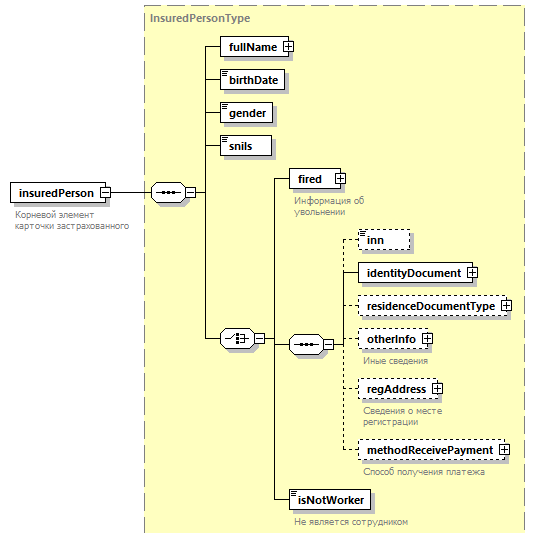 Пространство именurn:ru:fss:integration:types:rpu:InsuredPerson:v01ТипInsuredPersonTypeСвойстваДочерние элементыfullName birthDate gender snils fired inn identityDocument residenceDocumentType otherInfo regAddress methodReceivePayment isNotWorkerАннотацияСхема<xs:element name="insuredPerson" type="InsuredPersonType">
  <xs:annotation>
    <xs:documentation>Корневой элемент карточки застрахованного</xs:documentation>
    <xs:documentation>Код сообщения СЭДО = 86</xs:documentation>
  </xs:annotation>
</xs:element>Диаграмма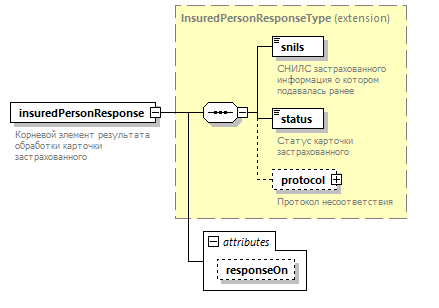 Пространство именurn:ru:fss:integration:types:rpu:InsuredPerson:v01ТипInsuredPersonResponseTypeСвойстваДочерние элементыsnils status protocolАтрибутыАннотацияСхема<xs:element name="insuredPersonResponse">
  <xs:annotation>
    <xs:documentation>Корневой элемент результата обработки карточки застрахованного</xs:documentation>
    <xs:documentation>Код сообщения СЭДО = 87</xs:documentation>
  </xs:annotation>
  <xs:complexType>
    <xs:complexContent>
      <xs:extension base="InsuredPersonResponseType">
        <xs:attribute name="responseOn" type="c:UuidV1Type"/>
      </xs:extension>
    </xs:complexContent>
  </xs:complexType>
</xs:element>Диаграмма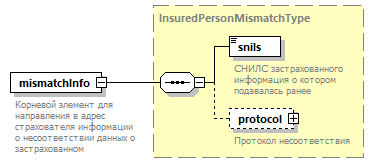 Пространство именurn:ru:fss:integration:types:rpu:InsuredPerson:v01ТипInsuredPersonMismatchTypeСвойстваДочерние элементыsnils protocolАннотацияСхема<xs:element name="mismatchInfo" type="InsuredPersonMismatchType">
  <xs:annotation>
    <xs:documentation>Корневой элемент для направления в адрес страхователя информации о несоответствии данных о застрахованном</xs:documentation>
    <xs:documentation>Код сообщения СЭДО = 88</xs:documentation>
  </xs:annotation>
</xs:element>Диаграмма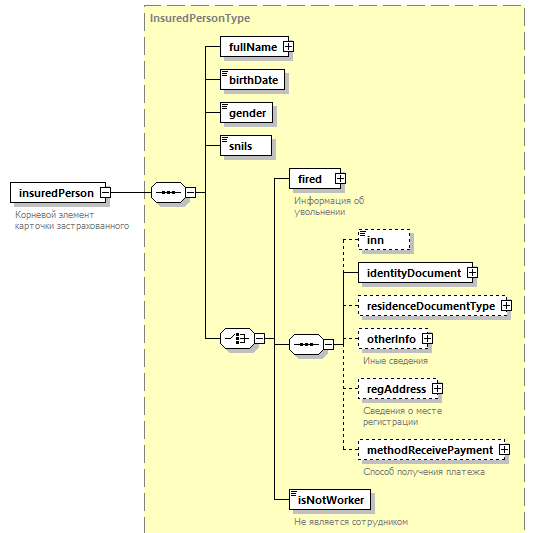 Пространство именurn:ru:fss:integration:types:rpu:InsuredPerson:v01ТипInsuredPersonTypeСвойстваДочерние элементыfullName birthDate gender snils fired inn identityDocument residenceDocumentType otherInfo regAddress methodReceivePayment isNotWorkerАннотацияСхема<xs:element name="insuredPerson" type="InsuredPersonType">
  <xs:annotation>
    <xs:documentation>Корневой элемент карточки застрахованного</xs:documentation>
    <xs:documentation>Код сообщения СЭДО = 86</xs:documentation>
  </xs:annotation>
</xs:element>Диаграмма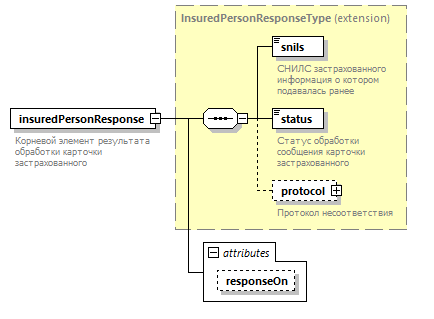 Пространство именurn:ru:fss:integration:types:rpu:InsuredPerson:v01Типextension of InsuredPersonResponseTypeСвойстваДочерние элементыsnils status protocolАтрибутыАннотацияСхема<xs:element name="insuredPersonResponse" >        <xs:annotation>            <xs:documentation>Корневой элемент результата обработки карточки застрахованного</xs:documentation>            <xs:documentation>Код сообщения СЭДО = 87</xs:documentation>        </xs:annotation>        <xs:complexType>            <xs:complexContent>                <xs:extension base="InsuredPersonResponseType">                    <xs:attribute name="responseOn" type="c:UuidV1Type"/>                </xs:extension>            </xs:complexContent>        </xs:complexType></xs:element>ТипUuidV1TypeОграниченияСхема<xs:attribute name="responseOn" type="c:UuidV1Type"/>Диаграмма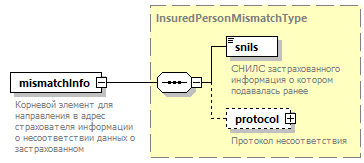 Пространство именurn:ru:fss:integration:types:rpu:InsuredPerson:v01ТипInsuredPersonMismatchTypeСвойстваДочерние элементыsnils protocolАннотацияСхема<xs:element name="mismatchInfo" type="InsuredPersonMismatchType" >        <xs:annotation>            <xs:documentation>Корневой элемент для направления в адрес страхователя информации о несоответствии данных о застрахованном</xs:documentation>            <xs:documentation>Код сообщения СЭДО = 88</xs:documentation>        </xs:annotation></xs:element>Диаграмма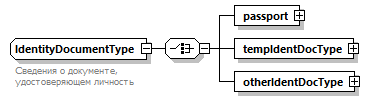 Пространство именurn:ru:fss:integration:types:rpu:InsuredPerson:v01Дочерние элементыpassport tempIdentDocType otherIdentDocTypeИспользуется вАннотацияСхема<xs:complexType name="IdentityDocumentType">        <xs:annotation>            <xs:documentation>Сведения о документе, удостоверяющем личность</xs:documentation>        </xs:annotation>        <xs:choice>            <xs:element name="passport" type="PassportRFType"/>            <xs:element name="tempIdentDocType" type="TempIdentDocType">                <xs:annotation>                    <xs:documentation>Временное удостоверение личности</xs:documentation>                </xs:annotation>            </xs:element>            <xs:element name="otherIdentDocType" type="OtherIdentDocType">                <xs:annotation>                    <xs:documentation>Иной документ</xs:documentation>                </xs:annotation>            </xs:element>        </xs:choice></xs:complexType>Диаграмма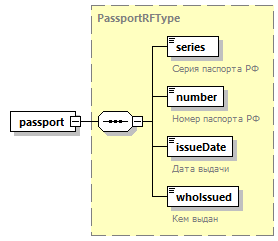 Пространство именurn:ru:fss:integration:types:rpu:InsuredPerson:v01ТипPassportRFTypeСвойстваДочерние элементыseries number issueDate whoIssuedСхема<xs:element name="passport" type="PassportRFType"/>Диаграмма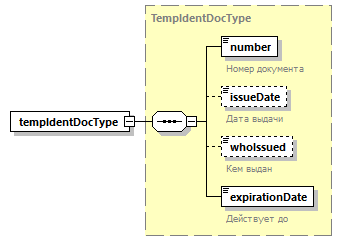 Пространство именurn:ru:fss:integration:types:rpu:InsuredPerson:v01ТипTempIdentDocTypeСвойстваДочерние элементыnumber issueDate whoIssued expirationDateСхема<xs:element name="tempIdentDocType" type="TempIdentDocType"/>Диаграмма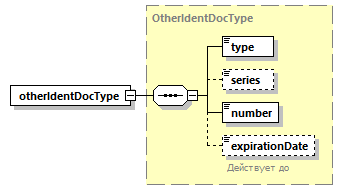 Пространство именurn:ru:fss:integration:types:rpu:InsuredPerson:v01ТипOtherIdentDocTypeСвойстваДочерние элементыtype series number expirationDateСхема<xs:element name="otherIdentDocType" type="OtherIdentDocType"/>Диаграмма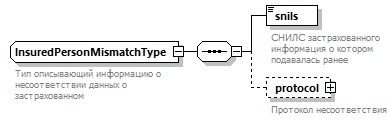 Пространство именurn:ru:fss:integration:types:rpu:InsuredPerson:v01Дочерние элементыsnils protocolИспользуется вАннотацияСхема<xs:complexType name="InsuredPersonMismatchType">        <xs:annotation>            <xs:documentation>Тип описывающий информацию о несоответствии данных о застрахованном</xs:documentation>        </xs:annotation>        <xs:sequence>            <xs:element name="snils" type="p:snils">                <xs:annotation>                    <xs:documentation>СНИЛС застрахованного информация о котором подавалась ранее</xs:documentation>                </xs:annotation>            </xs:element>            <xs:element name="protocol" type="MismatchProtocolType" minOccurs="0">                <xs:annotation>                    <xs:documentation>Протокол несоответствия</xs:documentation>                </xs:annotation>            </xs:element>        </xs:sequence></xs:complexType>Диаграмма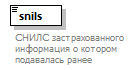 Пространство именurn:ru:fss:integration:types:rpu:InsuredPerson:v01ТипsnilsСвойстваОграниченияАннотацияСхема<xs:element name="snils" type="p:snils">                <xs:annotation>                    <xs:documentation>СНИЛС застрахованного информация о котором подавалась ранее</xs:documentation>                </xs:annotation></xs:element>Диаграмма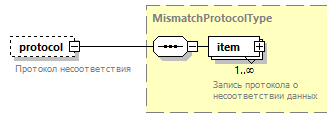 Пространство именurn:ru:fss:integration:types:rpu:InsuredPerson:v01ТипMismatchProtocolTypeСвойстваДочерние элементыitemАннотацияСхема<xs:element name="protocol" type="MismatchProtocolType" minOccurs="0">                <xs:annotation>                    <xs:documentation>Протокол несоответствия</xs:documentation>                </xs:annotation></xs:element>Диаграмма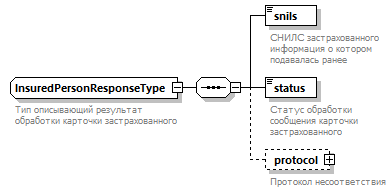 Пространство именurn:ru:fss:integration:types:rpu:InsuredPerson:v01Дочерние элементыsnils status protocolИспользуется вАннотацияСхема<xs:complexType name="InsuredPersonResponseType">        <xs:annotation>            <xs:documentation>Тип описывающий результат обработки карточки застрахованного</xs:documentation>        </xs:annotation>        <xs:sequence>            <xs:element name="snils" type="p:snils">                <xs:annotation>                    <xs:documentation>СНИЛС застрахованного информация о котором подавалась ранее</xs:documentation>                </xs:annotation>            </xs:element>            <xs:element name="status" type="InsuredPersonStatusType">                <xs:annotation>                    <xs:documentation>Статус обработки сообщения карточки застрахованного</xs:documentation>                </xs:annotation>            </xs:element>            <xs:element name="protocol" type="c:ProtocolType" minOccurs="0">                <xs:annotation>                    <xs:documentation>Протокол несоответствия</xs:documentation>                </xs:annotation>            </xs:element>        </xs:sequence></xs:complexType>Диаграмма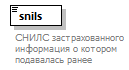 Пространство именurn:ru:fss:integration:types:rpu:InsuredPerson:v01ТипsnilsСвойстваОграниченияАннотацияСхема<xs:element name="snils" type="p:snils">                <xs:annotation>                    <xs:documentation>СНИЛС застрахованного информация о котором подавалась ранее</xs:documentation>                </xs:annotation></xs:element>Диаграмма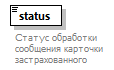 Пространство именurn:ru:fss:integration:types:rpu:InsuredPerson:v01ТипInsuredPersonStatusTypeСвойстваОграниченияАннотацияСхема<xs:element name="status" type="InsuredPersonStatusType">                <xs:annotation>                    <xs:documentation>Статус обработки сообщения карточки застрахованного</xs:documentation>                </xs:annotation></xs:element>Диаграмма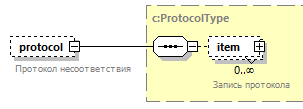 Пространство именurn:ru:fss:integration:types:rpu:InsuredPerson:v01ТипProtocolTypeСвойстваДочерние элементыitemАннотацияСхема<xs:element name="protocol" type="c:ProtocolType" minOccurs="0">                <xs:annotation>                    <xs:documentation>Протокол несоответствия</xs:documentation>                </xs:annotation></xs:element>Диаграмма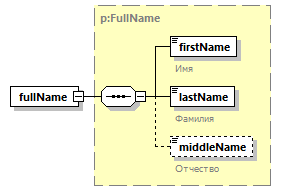 Пространство именurn:ru:fss:integration:types:rpu:InsuredPerson:v01ТипFullNameСвойстваДочерние элементыfirstName lastName middleNameСхема<xs:element name="fullName" type="p:FullName"/>Диаграмма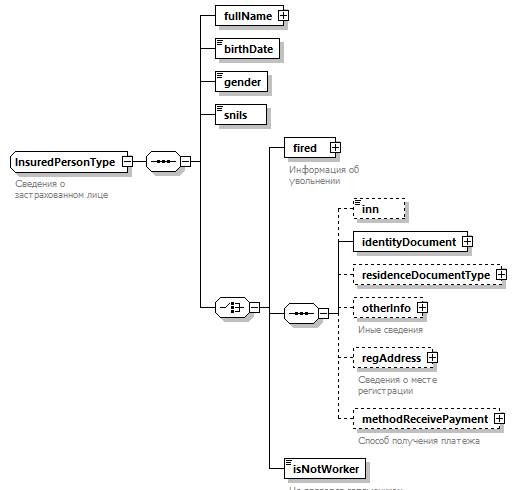 Пространство именurn:ru:fss:integration:types:rpu:InsuredPerson:v01Дочерние элементыfullName birthDate gender snils fired inn identityDocument residenceDocumentType otherInfo regAddress methodReceivePayment isNotWorkerИспользуется вАннотацияСхема<xs:complexType name="InsuredPersonType">        <xs:annotation>            <xs:documentation>Сведения о застрахованном лице</xs:documentation>        </xs:annotation>        <xs:sequence>            <xs:element name="fullName" type="p:FullName"/>            <xs:element name="birthDate" type="p:birthDate"/>            <xs:element name="gender" type="p:GenderType"/>            <xs:element name="snils" type="p:snils"/>            <xs:choice>                <xs:element name="fired" >                    <xs:annotation>                        <xs:documentation>Информация об увольнении</xs:documentation>                    </xs:annotation>                    <xs:complexType>                        <xs:choice>                            <xs:element name="date" type="xs:date" >                                <xs:annotation>                                    <xs:documentation>Дата увольнения</xs:documentation>                                </xs:annotation>                            </xs:element>                            <xs:element name="contractCancelDate" type="xs:date">                                <xs:annotation>                                    <xs:documentation>Дата аннулирования трудового договора</xs:documentation>                                </xs:annotation>                            </xs:element>                        </xs:choice>                    </xs:complexType>                </xs:element>                <xs:sequence>                    <xs:element name="inn" type="INN"/>                    <xs:element name="identityDocument" type="IdentityDocumentType">                        <xs:annotation>                            <xs:documentation>Документ, удостоверяющий личность</xs:documentation>                        </xs:annotation>                    </xs:element>                    <xs:element name="residenceDocumentType" type="ResidenceDocumentType" minOccurs="0"/>                    <xs:element name="otherInfo" minOccurs="0">                        <xs:annotation>                            <xs:documentation>Иные сведения</xs:documentation>                        </xs:annotation>                        <xs:complexType>                            <xs:sequence>                                <xs:choice>                                    <xs:element name="workplace" type="dsz:SpecialZoneType" minOccurs="0">                                        <xs:annotation>                                            <xs:documentation>Работа в особой зоне</xs:documentation>                                        </xs:annotation>                                    </xs:element>                                    <xs:element name="livingPlace" type="dsz:SpecialZoneType" minOccurs="0">                                        <xs:annotation>                                            <xs:documentation>Проживание в особой зоне</xs:documentation>                                        </xs:annotation>                                    </xs:element>                                </xs:choice>                                <xs:element name="causeRadiation" type="r:CauseRadiationExposureType" minOccurs="0">                                    <xs:annotation>                                        <xs:documentation>Причина воздействия радиации</xs:documentation>                                    </xs:annotation>                                </xs:element>                            </xs:sequence>                        </xs:complexType>                    </xs:element>                    <xs:element name="regAddress" minOccurs="0">                        <xs:annotation>                            <xs:documentation>Сведения о месте регистрации</xs:documentation>                        </xs:annotation>                        <xs:complexType>                            <xs:sequence>                                <xs:element name="fiasAddress" type="c:AddressFiasType" >                                    <xs:annotation>                                        <xs:documentation>Адрес справочника ГАР</xs:documentation>                                    </xs:annotation>                                </xs:element>                                <xs:element name="postalCode">                                    <xs:annotation>                                        <xs:documentation>Почтовый индекс</xs:documentation>                                    </xs:annotation>                                    <xs:simpleType>                                        <xs:restriction base="xs:string">                                            <xs:maxLength value="6"/>                                        </xs:restriction>                                    </xs:simpleType>                                </xs:element>                            </xs:sequence>                        </xs:complexType>                    </xs:element>                    <xs:element name="methodReceivePayment" type="c:MethodReceivePaymentType" minOccurs="0">                        <xs:annotation>                            <xs:documentation>Способ получения платежа</xs:documentation>                        </xs:annotation>                    </xs:element>                </xs:sequence>                <xs:element name="isNotWorker" type="xs:boolean" fixed="true">                    <xs:annotation>                        <xs:documentation>Не является сотрудником</xs:documentation>                    </xs:annotation>                </xs:element>            </xs:choice>        </xs:sequence></xs:complexType>Диаграмма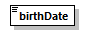 Пространство именurn:ru:fss:integration:types:rpu:InsuredPerson:v01ТипbirthDateСвойстваСхема<xs:element name="birthDate" type="p:birthDate"/>Диаграмма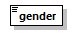 Пространство именurn:ru:fss:integration:types:rpu:InsuredPerson:v01ТипGenderTypeСвойстваОграниченияСхема<xs:element name="gender" type="p:GenderType"/>Диаграмма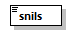 Пространство именurn:ru:fss:integration:types:rpu:InsuredPerson:v01ТипsnilsСвойстваОграниченияСхема<xs:element name="snils" type="p:snils"/>Диаграмма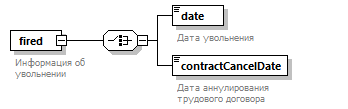 Пространство именurn:ru:fss:integration:types:rpu:InsuredPerson:v01СвойстваДочерние элементыdate contractCancelDateАннотацияСхема<xs:element name="fired" >                    <xs:annotation>                        <xs:documentation>Информация об увольнении</xs:documentation>                    </xs:annotation>                    <xs:complexType>                        <xs:choice>                            <xs:element name="date" type="xs:date" >                                <xs:annotation>                                    <xs:documentation>Дата увольнения</xs:documentation>                                </xs:annotation>                            </xs:element>                            <xs:element name="contractCancelDate" type="xs:date">                                <xs:annotation>                                    <xs:documentation>Дата аннулирования трудового договора</xs:documentation>                                </xs:annotation>                            </xs:element>                        </xs:choice>                    </xs:complexType></xs:element>Диаграмма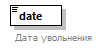 Пространство именurn:ru:fss:integration:types:rpu:InsuredPerson:v01Типxs:dateСвойстваАннотацияСхема<xs:element name="date" type="xs:date" >                                <xs:annotation>                                    <xs:documentation>Дата увольнения</xs:documentation>                                </xs:annotation></xs:element>Диаграмма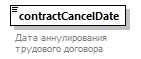 Пространство именurn:ru:fss:integration:types:rpu:InsuredPerson:v01Типxs:dateСвойстваАннотацияСхема<xs:element name="contractCancelDate" type="xs:date">                                <xs:annotation>                                    <xs:documentation>Дата аннулирования трудового договора</xs:documentation>                                </xs:annotation></xs:element>Диаграмма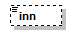 Пространство именurn:ru:fss:integration:types:rpu:InsuredPerson:v01ТипINNСвойстваОграниченияСхема<xs:element name="inn" type="INN"/>Диаграмма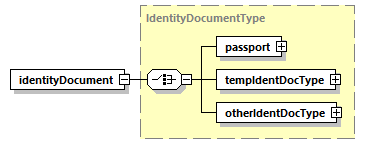 Пространство именurn:ru:fss:integration:types:rpu:InsuredPerson:v01ТипIdentityDocumentTypeСвойстваДочерние элементыpassport tempIdentDocType otherIdentDocTypeСхема<xs:element name="identityDocument" type="IdentityDocumentType"/>Диаграмма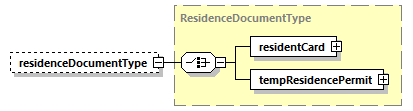 Пространство именurn:ru:fss:integration:types:rpu:InsuredPerson:v01ТипResidenceDocumentTypeСвойстваДочерние элементыresidentCard tempResidencePermitСхема<xs:element name="residenceDocumentType" type="ResidenceDocumentType" minOccurs="0"/>Диаграмма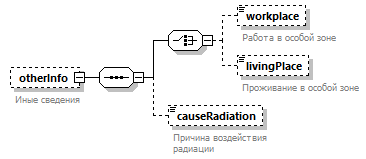 Пространство именurn:ru:fss:integration:types:rpu:InsuredPerson:v01СвойстваДочерние элементыworkplace livingPlace causeRadiationАннотацияСхема<xs:element name="otherInfo" minOccurs="0">                        <xs:annotation>                            <xs:documentation>Иные сведения</xs:documentation>                        </xs:annotation>                        <xs:complexType>                            <xs:sequence>                                <xs:choice>                                    <xs:element name="workplace" type="dsz:SpecialZoneType" minOccurs="0">                                        <xs:annotation>                                            <xs:documentation>Работа в особой зоне</xs:documentation>                                        </xs:annotation>                                    </xs:element>                                    <xs:element name="livingPlace" type="dsz:SpecialZoneType" minOccurs="0">                                        <xs:annotation>                                            <xs:documentation>Проживание в особой зоне</xs:documentation>                                        </xs:annotation>                                    </xs:element>                                </xs:choice>                                <xs:element name="causeRadiation" type="r:CauseRadiationExposureType" minOccurs="0">                                    <xs:annotation>                                        <xs:documentation>Причина воздействия радиации</xs:documentation>                                    </xs:annotation>                                </xs:element>                            </xs:sequence>                        </xs:complexType></xs:element>Диаграмма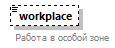 Пространство именurn:ru:fss:integration:types:rpu:InsuredPerson:v01ТипSpecialZoneTypeСвойстваОграниченияАннотацияСхема<xs:element name="workplace" type="dsz:SpecialZoneType" minOccurs="0">                                        <xs:annotation>                                            <xs:documentation>Работа в особой зоне</xs:documentation>                                        </xs:annotation></xs:element>Диаграмма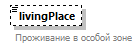 Пространство именurn:ru:fss:integration:types:rpu:InsuredPerson:v01ТипSpecialZoneTypeСвойстваОграниченияАннотацияСхема<xs:element name="livingPlace" type="dsz:SpecialZoneType" minOccurs="0">                                        <xs:annotation>                                            <xs:documentation>Проживание в особой зоне</xs:documentation>                                        </xs:annotation></xs:element>Диаграмма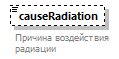 Пространство именurn:ru:fss:integration:types:rpu:InsuredPerson:v01ТипCauseRadiationExposureTypeСвойстваОграниченияАннотацияСхема<xs:element name="causeRadiation" type="r:CauseRadiationExposureType" minOccurs="0">                                    <xs:annotation>                                        <xs:documentation>Причина воздействия радиации</xs:documentation>                                    </xs:annotation></xs:element>Диаграмма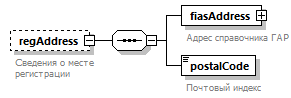 Пространство именurn:ru:fss:integration:types:rpu:InsuredPerson:v01СвойстваДочерние элементыfiasAddress postalCodeАннотацияСхема<xs:element name="regAddress" minOccurs="0">                        <xs:annotation>                            <xs:documentation>Сведения о месте регистрации</xs:documentation>                        </xs:annotation>                        <xs:complexType>                            <xs:sequence>                                <xs:element name="fiasAddress" type="c:AddressFiasType" >                                    <xs:annotation>                                        <xs:documentation>Адрес справочника ГАР</xs:documentation>                                    </xs:annotation>                                </xs:element>                                <xs:element name="postalCode">                                    <xs:annotation>                                        <xs:documentation>Почтовый индекс</xs:documentation>                                    </xs:annotation>                                    <xs:simpleType>                                        <xs:restriction base="xs:string">                                            <xs:maxLength value="6"/>                                        </xs:restriction>                                    </xs:simpleType>                                </xs:element>                            </xs:sequence>                        </xs:complexType></xs:element>Диаграмма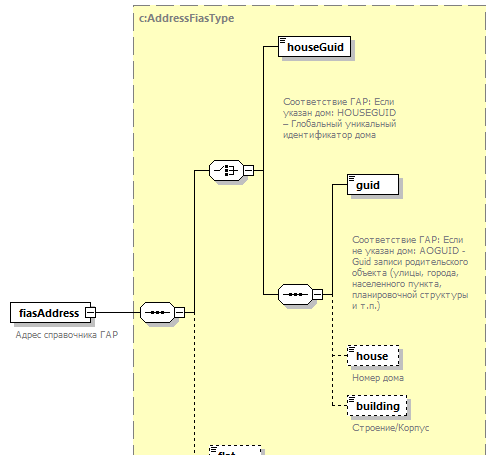 Пространство именurn:ru:fss:integration:types:rpu:InsuredPerson:v01ТипAddressFiasTypeСвойстваДочерние элементыhouseGuid guid house building flatАннотацияСхема<xs:element name="fiasAddress" type="c:AddressFiasType" >                                    <xs:annotation>                                        <xs:documentation>Адрес справочника ГАР</xs:documentation>                                    </xs:annotation> </xs:element>Диаграмма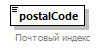 Пространство именurn:ru:fss:integration:types:rpu:InsuredPerson:v01Типrestriction of xs:stringСвойстваОграниченияАннотацияСхема<xs:element name="postalCode">                                    <xs:annotation>                                        <xs:documentation>Почтовый индекс</xs:documentation>                                    </xs:annotation>                                    <xs:simpleType>                                        <xs:restriction base="xs:string">                                            <xs:maxLength value="6"/>                                        </xs:restriction>                                    </xs:simpleType></xs:element>Диаграмма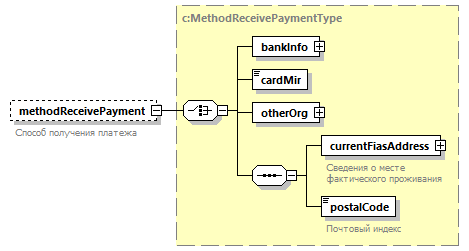 Пространство именurn:ru:fss:integration:types:rpu:InsuredPerson:v01ТипMethodReceivePaymentTypeСвойстваДочерние элементыbankInfo cardMir otherOrg currentFiasAddress postalCodeАннотацияСхема<xs:element name="methodReceivePayment" type="c:MethodReceivePaymentType" minOccurs="0">                        <xs:annotation>                            <xs:documentation>Способ получения платежа</xs:documentation>                        </xs:annotation></xs:element>Диаграмма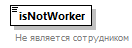 Пространство именurn:ru:fss:integration:types:rpu:InsuredPerson:v01Типxs:booleanСвойстваАннотацияСхема<xs:element name="isNotWorker" type="xs:boolean" fixed="true">                    <xs:annotation>                        <xs:documentation>Не является сотрудником</xs:documentation>                    </xs:annotation></xs:element>Диаграмма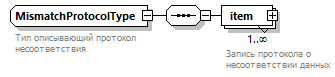 Пространство именurn:ru:fss:integration:types:rpu:InsuredPerson:v01Дочерние элементыitemИспользуется вАннотацияСхема<xs:complexType name="MismatchProtocolType">        <xs:annotation>            <xs:documentation>Тип описывающий протокол несоответствия</xs:documentation>        </xs:annotation>        <xs:sequence>            <xs:element name="item" maxOccurs="unbounded">                <xs:annotation>                    <xs:documentation>Запись протокола о несоответствии данных</xs:documentation>                </xs:annotation>                <xs:complexType>                    <xs:sequence>                        <xs:element name="mnemonic">                            <xs:annotation>                                <xs:documentation>Мнемоника</xs:documentation>                            </xs:annotation>                        </xs:element>                        <xs:element name="message">                            <xs:annotation>                                <xs:documentation>Текст</xs:documentation>                            </xs:annotation>                        </xs:element>                        <xs:element name="description">                            <xs:annotation>                                <xs:documentation>Описание</xs:documentation>                            </xs:annotation>                        </xs:element>                    </xs:sequence>                </xs:complexType>            </xs:element>        </xs:sequence></xs:complexType>Диаграмма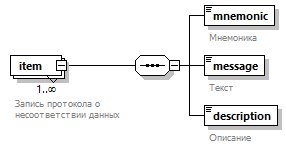 Пространство именurn:ru:fss:integration:types:rpu:InsuredPerson:v01СвойстваДочерние элементыmnemonic message descriptionАннотацияСхема<xs:element name="item" maxOccurs="unbounded">                <xs:annotation>                    <xs:documentation>Запись протокола о несоответствии данных</xs:documentation>                </xs:annotation>                <xs:complexType>                    <xs:sequence>                        <xs:element name="mnemonic">                            <xs:annotation>                                <xs:documentation>Мнемоника</xs:documentation>                            </xs:annotation>                        </xs:element>                        <xs:element name="message">                            <xs:annotation>                                <xs:documentation>Текст</xs:documentation>                            </xs:annotation>                        </xs:element>                        <xs:element name="description">                            <xs:annotation>                                <xs:documentation>Описание</xs:documentation>                            </xs:annotation>                        </xs:element>                    </xs:sequence>                </xs:complexType></xs:element>Диаграмма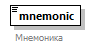 Пространство именurn:ru:fss:integration:types:rpu:InsuredPerson:v01АннотацияСхема<xs:element name="mnemonic">                            <xs:annotation>                                <xs:documentation>Мнемоника</xs:documentation>                            </xs:annotation> </xs:element>Диаграмма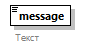 Пространство именurn:ru:fss:integration:types:rpu:InsuredPerson:v01АннотацияСхема<xs:element name="message">                            <xs:annotation>                                <xs:documentation>Текст</xs:documentation>                            </xs:annotation></xs:element>Диаграмма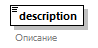 Пространство именurn:ru:fss:integration:types:rpu:InsuredPerson:v01АннотацияСхема<xs:element name="description">                            <xs:annotation>                                <xs:documentation>Описание</xs:documentation>                            </xs:annotation></xs:element>Диаграмма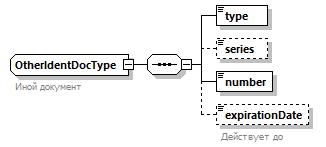 Пространство именurn:ru:fss:integration:types:rpu:InsuredPerson:v01Дочерние элементыtype series number expirationDateИспользуется вАннотацияСхема<xs:complexType name="OtherIdentDocType">        <xs:annotation>            <xs:documentation>Иной документ</xs:documentation>        </xs:annotation>        <xs:sequence>            <xs:element name="type" type="identityDocument"/>            <xs:element name="series" type="SeriesType" minOccurs="0"/>            <xs:element name="number" type="c:StringMaxLen20"/>            <xs:element name="expirationDate" type="xs:date" minOccurs="0">                <xs:annotation>                    <xs:documentation>Действует до</xs:documentation>                </xs:annotation>            </xs:element>        </xs:sequence></xs:complexType>Диаграмма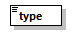 Пространство именurn:ru:fss:integration:types:rpu:InsuredPerson:v01ТипidentityDocumentСвойстваОграниченияСхема<xs:element name="type" type="id:identityDocument"/>Диаграмма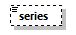 Пространство именurn:ru:fss:integration:types:rpu:InsuredPerson:v01ТипSeriesTypeСвойстваОграниченияСхема<xs:element name="series" type="SeriesType" minOccurs="0"/>Диаграмма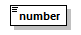 Пространство именurn:ru:fss:integration:types:rpu:InsuredPerson:v01ТипStringMaxLen20СвойстваОграниченияСхема<xs:element name="number" type="c:StringMaxLen20"/>Диаграмма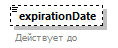 Пространство именurn:ru:fss:integration:types:rpu:InsuredPerson:v01Типxs:dateСвойстваАннотацияСхема<xs:element name="expirationDate" type="xs:date" minOccurs="0">                <xs:annotation>                    <xs:documentation>Действует до</xs:documentation>                </xs:annotation></xs:element>Диаграмма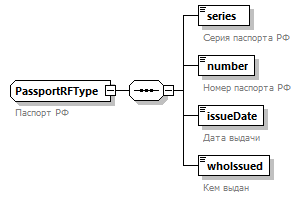 Пространство именurn:ru:fss:integration:types:rpu:InsuredPerson:v01Дочерние элементыseries number issueDate whoIssuedИспользуется вАннотацияСхема<xs:complexType name="PassportRFType">        <xs:annotation>            <xs:documentation>Паспорт РФ</xs:documentation>        </xs:annotation>        <xs:sequence>            <xs:element name="series">                <xs:annotation>                    <xs:documentation>Серия паспорта РФ</xs:documentation>                </xs:annotation>                <xs:simpleType>                    <xs:restriction base="xs:string">                        <xs:length value="4"/>                    </xs:restriction>                </xs:simpleType>            </xs:element>            <xs:element name="number">                <xs:annotation>                    <xs:documentation>Номер паспорта РФ</xs:documentation>                </xs:annotation>                <xs:simpleType>                    <xs:restriction base="xs:string">                        <xs:length value="6"/>                    </xs:restriction>                </xs:simpleType>            </xs:element>            <xs:element name="issueDate" type="xs:date">                <xs:annotation>                    <xs:documentation>Дата выдачи</xs:documentation>                </xs:annotation>            </xs:element>            <xs:element name="whoIssued" type="c:StringMaxLen200">                <xs:annotation>                    <xs:documentation>Кем выдан</xs:documentation>                </xs:annotation>            </xs:element>        </xs:sequence></xs:complexType>Диаграмма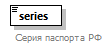 Пространство именurn:ru:fss:integration:types:rpu:InsuredPerson:v01Типrestriction of xs:stringСвойстваОграниченияАннотацияСхема<xs:element name="series">                <xs:annotation>                    <xs:documentation>Серия паспорта РФ</xs:documentation>                </xs:annotation>                <xs:simpleType>                    <xs:restriction base="xs:string">                        <xs:length value="4"/>                    </xs:restriction>                </xs:simpleType>  </xs:element>Диаграмма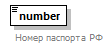 Пространство именurn:ru:fss:integration:types:rpu:InsuredPerson:v01Типrestriction of xs:stringСвойстваОграниченияАннотацияСхема<xs:element name="number">                <xs:annotation>                    <xs:documentation>Номер паспорта РФ</xs:documentation>                </xs:annotation>                <xs:simpleType>                    <xs:restriction base="xs:string">                        <xs:length value="6"/>                    </xs:restriction>                </xs:simpleType> </xs:element>Диаграмма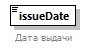 Пространство именurn:ru:fss:integration:types:rpu:InsuredPerson:v01Типxs:dateСвойстваАннотацияСхема<xs:element name="issueDate" type="xs:date">                <xs:annotation>                    <xs:documentation>Дата выдачи</xs:documentation>                </xs:annotation></xs:element>Диаграмма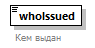 Пространство именurn:ru:fss:integration:types:rpu:InsuredPerson:v01ТипStringMaxLen200СвойстваОграниченияАннотацияСхема<xs:element name="whoIssued" type="c:StringMaxLen200">                <xs:annotation>                    <xs:documentation>Кем выдан</xs:documentation>                </xs:annotation></xs:element>Диаграмма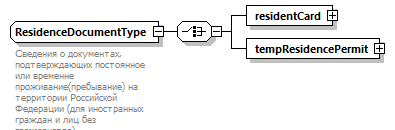 Пространство именurn:ru:fss:integration:types:rpu:InsuredPerson:v01Дочерние элементыresidentCard tempResidencePermitИспользуется вАннотацияСхема<xs:complexType name="ResidenceDocumentType">        <xs:annotation>            <xs:documentation>Сведения о документах, подтверждающих постоянное или временное проживание(пребывание) на территории Российской Федерации (для иностранных граждан и лиц без гражданства)</xs:documentation>        </xs:annotation>        <xs:choice>            <xs:element name="residentCard" type="ResidentCardType"/>            <xs:element name="tempResidencePermit" type="TempResidencePermitType"/>        </xs:choice></xs:complexType>Диаграмма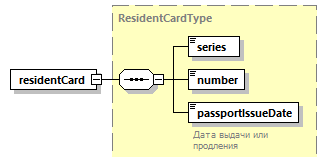 Пространство именurn:ru:fss:integration:types:rpu:InsuredPerson:v01ТипResidentCardTypeСвойстваДочерние элементыseries number passportIssueDateСхема<xs:element name="residentCard" type="ResidentCardType"/>Диаграмма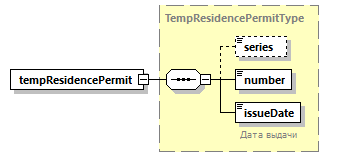 Пространство именurn:ru:fss:integration:types:rpu:InsuredPerson:v01ТипTempResidencePermitTypeСвойстваДочерние элементыseries number issueDateСхема<xs:element name="tempResidencePermit" type="TempResidencePermitType"/>Диаграмма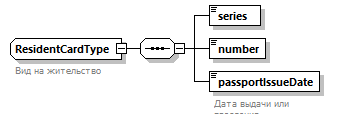 Пространство именurn:ru:fss:integration:types:rpu:InsuredPerson:v01Дочерние элементыseries number passportIssueDateИспользуется вАннотацияСхема<xs:complexType name="ResidentCardType">
  <xs:annotation>
    <xs:documentation>Вид на жительство</xs:documentation>
  </xs:annotation>
  <xs:sequence>
    <xs:element name="series" type="SeriesType"/>
    <xs:element name="number" type="c:StringMaxLen20"/>
    <xs:element name="passportIssueDate" type="xs:date">
      <xs:annotation>
        <xs:documentation>Дата выдачи или продления</xs:documentation>
      </xs:annotation>
    </xs:element>
  </xs:sequence>
</xs:complexType>Диаграмма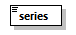 Пространство именurn:ru:fss:integration:types:rpu:InsuredPerson:v01ТипSeriesTypeСвойстваОграниченияСхема<xs:element name="series" type="SeriesType"/>Диаграмма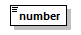 Пространство именurn:ru:fss:integration:types:rpu:InsuredPerson:v01ТипStringMaxLen20СвойстваОграниченияСхема<xs:element name="number" type="c:StringMaxLen20"/>Диаграмма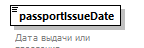 Пространство именurn:ru:fss:integration:types:rpu:InsuredPerson:v01Типxs:dateСвойстваАннотацияСхема<xs:element name="passportIssueDate" type="xs:date">                <xs:annotation>                    <xs:documentation>Дата выдачи или продления</xs:documentation>                </xs:annotation></xs:element>Диаграмма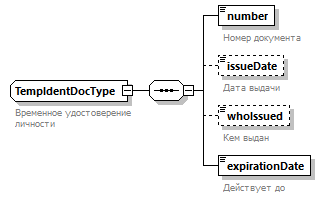 Пространство именurn:ru:fss:integration:types:rpu:InsuredPerson:v01Дочерние элементыnumber issueDate whoIssued expirationDateИспользуется вАннотацияСхема<xs:complexType name="TempIdentDocType">        <xs:annotation>            <xs:documentation>Временное удостоверение личности</xs:documentation>        </xs:annotation>        <xs:sequence>            <xs:element name="number" type="c:StringMaxLen12">                <xs:annotation>                    <xs:documentation>Номер документа</xs:documentation>                </xs:annotation>            </xs:element>            <xs:element name="issueDate" type="xs:date" minOccurs="0">                <xs:annotation>                    <xs:documentation>Дата выдачи</xs:documentation>                </xs:annotation>            </xs:element>            <xs:element name="whoIssued" type="c:StringMaxLen200" minOccurs="0">                <xs:annotation>                    <xs:documentation>Кем выдан</xs:documentation>                </xs:annotation>            </xs:element>            <xs:element name="expirationDate" type="xs:date">                <xs:annotation>                    <xs:documentation>Действует до</xs:documentation>                </xs:annotation>            </xs:element>        </xs:sequence></xs:complexType>Диаграмма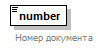 Пространство именurn:ru:fss:integration:types:rpu:InsuredPerson:v01ТипStringMaxLen12СвойстваОграниченияАннотацияСхема<xs:element name="number" type="c:StringMaxLen12">                <xs:annotation>                    <xs:documentation>Номер документа</xs:documentation>                </xs:annotation></xs:element>Диаграмма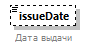 Пространство именurn:ru:fss:integration:types:rpu:InsuredPerson:v01Типxs:dateСвойстваАннотацияСхема<xs:element name="issueDate" type="xs:date" minOccurs="0">                <xs:annotation>                    <xs:documentation>Дата выдачи</xs:documentation>                </xs:annotation></xs:element>Диаграмма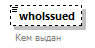 Пространство именurn:ru:fss:integration:types:rpu:InsuredPerson:v01ТипStringMaxLen200СвойстваОграниченияАннотацияСхема<xs:element name="whoIssued" type="c:StringMaxLen200" minOccurs="0">                <xs:annotation>                    <xs:documentation>Кем выдан</xs:documentation>                </xs:annotation></xs:element>Диаграмма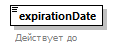 Пространство именurn:ru:fss:integration:types:rpu:InsuredPerson:v01Типxs:dateСвойстваАннотацияСхема<xs:element name="expirationDate" type="xs:date">                <xs:annotation>                    <xs:documentation>Действует до</xs:documentation>                </xs:annotation></xs:element>Диаграмма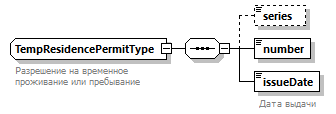 Пространство именurn:ru:fss:integration:types:rpu:InsuredPerson:v01Дочерние элементыseries number issueDateИспользуется вАннотацияСхема<xs:complexType name="TempResidencePermitType">        <xs:annotation>            <xs:documentation>Разрешение на временное проживание или пребывание</xs:documentation>        </xs:annotation>        <xs:sequence>            <xs:element name="series" type="SeriesType" minOccurs="0"/>            <xs:element name="number" type="c:StringMaxLen20">                <xs:annotation>                    <xs:documentation>Номер</xs:documentation>                </xs:annotation>            </xs:element>            <xs:element name="issueDate" type="xs:date">                <xs:annotation>                    <xs:documentation>Дата выдачи</xs:documentation>                </xs:annotation>            </xs:element>        </xs:sequence></xs:complexType>Диаграмма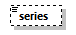 Пространство именurn:ru:fss:integration:types:rpu:InsuredPerson:v01ТипSeriesTypeСвойстваОграниченияСхема<xs:element name="series" type="SeriesType" minOccurs="0"/>Диаграмма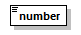 Пространство именurn:ru:fss:integration:types:rpu:InsuredPerson:v01ТипStringMaxLen20СвойстваОграниченияСхема<xs:element name="number" type="c:StringMaxLen20">                <xs:annotation>                    <xs:documentation>Номер</xs:documentation>                </xs:annotation></xs:element>Диаграмма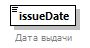 Пространство именurn:ru:fss:integration:types:rpu:InsuredPerson:v01Типxs:dateСвойстваАннотацияСхема<xs:element name="issueDate" type="xs:date">                <xs:annotation>                    <xs:documentation>Дата выдачи</xs:documentation>                </xs:annotation></xs:element>Пространство именurn:ru:fss:integration:types:rpu:InsuredPerson:v01Типrestriction of xs:stringСвойстваИспользуется вОграниченияАннотацияСхема<xs:simpleType name="InsuredPersonStatusType">        <xs:annotation>            <xs:documentation>Статус обработки карточки застрахованного</xs:documentation>        </xs:annotation>            <xs:restriction base="xs:string">                <xs:enumeration value="RECEIVED">                    <xs:annotation>                        <xs:documentation>Сообщение получено</xs:documentation>                        <xs:documentation>Статус говорит о том, что началась обработка сообщения</xs:documentation>                    </xs:annotation>                </xs:enumeration>                <xs:enumeration value="ERROR">                    <xs:annotation>                        <xs:documentation>Ошибка</xs:documentation>                        <xs:documentation>Статус говорит о том, что в процессе обработки обнаружены ошибки</xs:documentation>                    </xs:annotation>                </xs:enumeration>                <xs:enumeration value="PROCESSED">                    <xs:annotation>                        <xs:documentation>Сообщение успешно обработано</xs:documentation>                    </xs:annotation>                </xs:enumeration>            </xs:restriction></xs:simpleType>Пространство именurn:ru:fss:integration:types:rpu:InsuredPerson:v01ТипStringMaxLen10СвойстваИспользуется вОграниченияАннотацияСхема<xs:simpleType name="NumberType">        <xs:annotation>            <xs:documentation>Номер</xs:documentation>        </xs:annotation>        <xs:restriction base="c:StringMaxLen10"/></xs:simpleType>Пространство именurn:ru:fss:integration:types:rpu:InsuredPerson:v01ТипStringMaxLen10СвойстваИспользуется вОграниченияАннотацияСхема<xs:simpleType name="SeriesType">        <xs:annotation>            <xs:documentation>Серия</xs:documentation>        </xs:annotation>        <xs:restriction base="c:StringMaxLen10"/></xs:simpleType>Пространство именurn:ru:fss:integration:types:rpu:InsuredPerson:v01Типxs:stringСвойстваИспользуется вОграниченияАннотацияСхема<xs:simpleType name="INN">        <xs:annotation>            <xs:documentation>ИНН физического лица</xs:documentation>        </xs:annotation>        <xs:restriction base="xs:string">            <xs:length value="12"/>            <xs:pattern value="\d{12}"/>        </xs:restriction>    </xs:simpleType>